PRESS RELEASE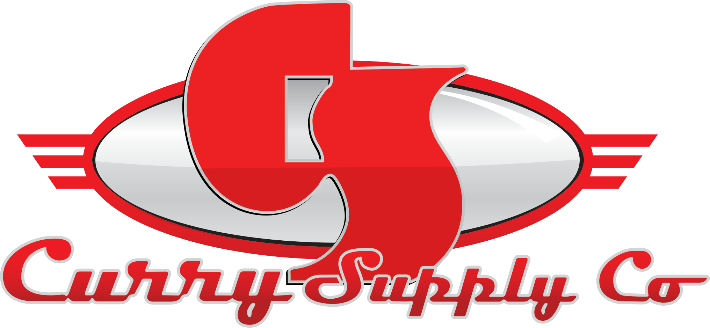 CONTACT INFORMATION:Curry Supply Co.Sara HerronMarketing Coordinator+1 814-505-5627sherron@currysupply.comRELEASE DATE:
November 2022CURRY SUPPLY ANNOUNCES STRATEGIC DIVESTMENT AND THE FINALIZED SALE OF CS TRUCKING LLC.Altoona, Pa., November 2022– Executing a key component of its strategic growth plan, Curry Supply Holdings has finalized the asset sale of its subsidiary, CS Trucking LLC. Curry Supply Holdings, headquartered in Altoona, Pennsylvania, is pleased to announce the sale of its oil and gas trucking assets (CS Trucking LLC) to Gas Field Services LLC., Rosedale, VA. The deal includes all assets, equipment, and tools related to the CS Trucking oil and gas operations and is effective Monday, November 14, 2022.CS Trucking LLC., located in Dover, Ohio, operates a modern service facility and fleet of 35 trucks in the heart of the Marcellus and Utica shale plays. This transfer of ownership is a win-win for both companies; The additional resources will enable Gas Field Services LLC. to expand their capabilities further north in the Utica shale. While also allowing Curry Supply Holdings to focus on continued growth in its core manufacturing, rail and fluid power businesses. CS Trucking LLC. takes pride in its highly trained, safety-conscious team of truck drivers, technicians, and support personnel. We are happy to share that Gas Field Services LLC. has retained the current CS Trucking workforce. Additionally, Curry Supply Holdings ownership and management would like to thank all CS Trucking employees for their devoted and dependable service while growing this great business. Michael Ritchey - OwnerA family-owned company since 1932, the Curry Supply family of companies has grown to be one of America's premier manufacturers and suppliers of commercial truck equipment, fluid power, and railcar repair services. With locations in Pennsylvania, Texas, and Arizona, the company is positioned to provide products and services to the agriculture, construction, mining, oil and gas, rail, rental, and waste industries. To learn more, visit currysupply.com, curryfluidpower.com, curflo.com, and curryrail.com.###